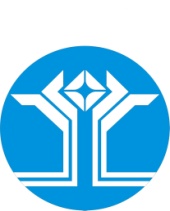 РОССИЙСКАЯ ФЕДЕРАЦИЯ (РОССИЯ)РЕСПУБЛИКА САХА (ЯКУТИЯ)МИРНИНСКИЙ РАЙОНМУНИЦИПАЛЬНОЕ ОБРАЗОВАНИЕ «ПОСЕЛОК АЙХАЛ»АЙХАЛЬСКИЙ ПОСЕЛКОВЫЙ СОВЕТLVII СЕССИЯРЕШЕНИЕО внесении изменений и дополнений в Положение о пенсии за выслугу лет лицам, замещавшим муниципальные должности и должности муниципальной службы в муниципальном образовании «Поселок Айхал» Мирнинского района Республике Саха (Якутия), утвержденное решением Айхальского поселкового Совета от 24.05.2016 III-№ 50-5В соответствии с Законом Республики Саха (Якутия) от 26.10.2016 1734-З N 1025-V «О внесении изменений в Закон Республики Саха (Якутия) «О пенсии за выслугу лет лицам, замещавшим муниципальные должности и должности муниципальной службы в Республике Саха (Якутия)», статьями 24, 40, 43 Устава МО «Поселок Айхал», Айхальский поселковый Совет решил:Внести следующие изменения и дополнения в Положение о пенсии за выслугу лет лицам, замещавшим муниципальные должности и должности муниципальной службы в муниципальном образовании «Поселок Айхал» Мирнинского района Республике Саха (Якутия), утвержденное решением Айхальского поселкового Совета от 24.05.2016 III-№ 50-5 (далее – Положение).1.1. статью 3 дополнить частями 3 и 4 следующего содержания:«3. Пенсия за выслугу лет устанавливается к страховой пенсии по старости (инвалидности), назначенной в соответствии с Федеральным законом от 28.12.2013 № 400-ФЗ «О страховых пенсиях» (далее - Федеральный закон «О страховых пенсиях»).4. Лицам, имеющим одновременно право на пенсию за выслугу лет в соответствии с настоящим Положением, ежемесячное пожизненное содержание, ежемесячную доплату к пенсии (ежемесячному пожизненному содержанию) или дополнительное (пожизненное) ежемесячное материальное обеспечение, назначаемые и финансируемые за счет средств федерального бюджета в соответствии с федеральными законами, актами Президента Российской Федерации и актами Правительства Российской Федерации, а также на пенсию за выслугу лет (ежемесячную доплату к пенсии, иные выплаты), устанавливаемую в соответствии с законодательством Республики Саха (Якутия) или актами органов местного самоуправления МО «Поселок Айхал» в связи с замещением государственных должностей Республики Саха (Якутия) или муниципальных должностей либо в связи с прохождением государственной гражданской службы Республики Саха (Якутия) или муниципальной службы, назначается пенсия за выслугу лет в соответствии с настоящим Положением или одна из иных указанных выплат по их выбору.»;1.2.	в статье 3:а) пункт 1 изложить в следующей редакции:«1) назначение страховой пенсии по старости (инвалидности) в соответствии с Федеральным законом «О страховых пенсиях»;»;б) в пункте 2 слова «не менее одного года» заменить словами «не менее четырех лет»;1.3.	статью 4 изложить в следующей редакции:«Статья 4. Условия установления пенсии за выслугу лет лицам, замещавшим должности муниципальной службы1. Лица, замещавшие должности муниципальной службы, предусмотренные Законом Республики Саха (Якутия) "О Реестре муниципальных должностей и должностей муниципальной службы в Республике Саха (Якутия) и соотношении должностей муниципальной службы и должностей государственной гражданской службы Республики Саха (Якутия)", имеют право на пенсию за выслугу лет при наличии следующих условий (с учетом положений, предусмотренных частями 2 и 3 настоящей статьи):1) назначение страховой пенсии по старости (инвалидности) в соответствии с Федеральным законом "О страховых пенсиях";2) стаж муниципальной службы, минимальная продолжительность которого для назначения пенсии за выслугу лет в соответствующем году определяется согласно Федеральному закону от 15 декабря 2001 года N 166-ФЗ "О государственном пенсионном обеспечении в Российской Федерации" (далее - Федеральный закон "О государственном пенсионном обеспечении в Российской Федерации");3) увольнение с муниципальной службы по одному из следующих оснований:а) соглашение сторон (пункт 1 статьи 77 Трудового кодекса Российской Федерации);б) истечение срока трудового договора (пункт 2 статьи 77 Трудового кодекса Российской Федерации);в) расторжение трудового договора по инициативе работника (пункт 3 статьи 77 Трудового кодекса Российской Федерации);г) перевод работника по его просьбе или с его согласия на работу к другому работодателю или переход на выборную работу (должность) (пункт 5 статьи 77 Трудового кодекса Российской Федерации);д) отказ работника от продолжения работы в связи со сменой собственника имущества организации, с изменением подведомственности (подчиненности) организации либо ее реорганизацией, с изменением типа государственного или муниципального учреждения (пункт 6 статьи 77 Трудового кодекса Российской Федерации);е) отказ работника от продолжения работы в связи с изменением определенных сторонами условий трудового договора (пункт 7 статьи 77 Трудового кодекса Российской Федерации);ж) отказ работника от перевода на другую работу, необходимого ему в соответствии с медицинским заключением, выданным в порядке, установленном федеральными законами и иными нормативными правовыми актами Российской Федерации, либо отсутствие у работодателя соответствующей работы (пункт 8 статьи 77 Трудового кодекса Российской Федерации);з) отказ работника от перевода на работу в другую местность вместе с работодателем (пункт 9 статьи 77 Трудового кодекса Российской Федерации);и) ликвидация организации (пункт 1 статьи 81 Трудового кодекса Российской Федерации);к) сокращение численности или штата работников организации (пункт 2 статьи 81 Трудового кодекса Российской Федерации);л) несоответствие работника занимаемой должности или выполняемой работе вследствие недостаточной квалификации, подтвержденной результатами аттестации (пункт 3 статьи 81 Трудового кодекса Российской Федерации);м) восстановление на работе работника, ранее выполнявшего эту работу, по решению государственной инспекции труда или суда (пункт 2 статьи 83 Трудового кодекса Российской Федерации);н) неизбрание на должность (пункт 3 статьи 83 Трудового кодекса Российской Федерации);о) признание работника полностью неспособным к трудовой деятельности в соответствии с медицинским заключением, выданным в порядке, установленном федеральными законами и иными нормативными правовыми актами Российской Федерации (пункт 5 статьи 83 Трудового кодекса Российской Федерации);п) наступление чрезвычайных обстоятельств, препятствующих продолжению трудовых отношений (военные действия, катастрофа, стихийное бедствие, крупная авария, эпидемия и другие чрезвычайные обстоятельства), если данное обстоятельство признано решением Правительства Российской Федерации или органа государственной власти Республики Саха (Якутия) (пункт 7 статьи 83 Трудового кодекса Российской Федерации);р) достижение предельного возраста, установленного для замещения должности муниципальной службы (пункт 1 части 1 статьи 16 Закона Республики Саха (Якутия) "О муниципальной службе в Республике Саха (Якутия)").2. Муниципальные служащие при увольнении с муниципальной службы по основаниям, предусмотренным подпунктами "а", "б" пункта 3 части 1 настоящей статьи (за исключением случаев истечения срока действия срочного трудового договора (контракта) муниципального служащего, замещавшего должность заместителя главы, заместителя управляющего администрацией, либо должность муниципальной службы, учреждаемую для непосредственного обеспечения исполнения полномочий выборного должностного лица органа местного самоуправления), подпунктами "в", "е", "л", "р" пункта 3 части 1 настоящей статьи, имеют право на пенсию за выслугу лет, если к моменту увольнения они имели право на страховую пенсию по старости (инвалидности) и непосредственно перед увольнением замещали должности муниципальной службы не менее двенадцати полных месяцев.3. Муниципальные служащие при увольнении с муниципальной службы по основаниям, предусмотренным подпунктом "б" пункта 3 части 1 настоящей статьи (в случае истечения срока действия срочного трудового договора (контракта) муниципального служащего, замещавшего должность заместителя главы, заместителя управляющего администрацией, либо должность муниципальной службы, учреждаемую для непосредственного обеспечения исполнения полномочий выборного должностного лица органа местного самоуправления), подпунктами "г", "д", "ж", "з", "и", "к", "м", "н", "о", "п" пункта 3 части 1 настоящей статьи, имеют право на пенсию за выслугу лет, если непосредственно к моменту увольнения они замещали должности муниципальной службы не менее одного полного месяца, при этом суммарная продолжительность замещения таких должностей составляет не менее двенадцати полных месяцев.4. Лица, уволенные с муниципальной службы по другим основаниям, права на назначение пенсии за выслугу лет не имеют.5. Муниципальные служащие при наличии стажа муниципальной службы не менее двадцати лет и увольнении с муниципальной службы по основанию, предусмотренному подпунктом "в" пункта 3 части 1 настоящей статьи, имеют право на пенсию за выслугу лет, если непосредственно перед увольнением они замещали должности муниципальной службы не менее пяти лет.»;1.4.	в статье 5:а) в абзаце первом слова «15 лет стажа муниципальной службы» заменить словами «стажа муниципальной службы, минимальная продолжительность которого для назначения пенсии за выслугу лет в соответствующем году определяется согласно Федеральному закону «О государственном пенсионном обеспечении в Российской Федерации»",";б) в пункте 2 слова "Федерального закона от 28 декабря 2013 года N 400-ФЗ "О страховых пенсиях" (далее - Федеральный закон "О страховых пенсиях")" заменить словами "Федерального закона "О страховых пенсиях";1.5.	 в статье 9:а) в части 1 слова "от одного года до трех лет, устанавливается в размере 55 процентов, от трех до восьми лет - 75 процентов, от восьми до двенадцати лет - 85 процентов и свыше двенадцати лет - 95 процентов" заменить словами "от четырех до семи лет, устанавливается в размере 55 процентов, от семи до двенадцати лет - 75 процентов, от двенадцати до пятнадцати лет - 85 процентов и свыше пятнадцати лет - 95 процентов";б) часть 2 после слов "муниципальной службы," дополнить словами "при наличии стажа муниципальной службы, продолжительность которого для назначения пенсии за выслугу лет в соответствующем году определяется согласно Федеральному закону "О государственном пенсионном обеспечении в Российской Федерации",", слова "Федеральным законом "О страховых пенсиях в Российской Федерации" заменить словами "Федеральным законом "О страховых пенсиях";в) в части 3 в первом предложении слова "15 лет" заменить словами "стажа, указанного в части 2 настоящей статьи,", дополнить словами "(приложение 5 к настоящему Положению)";г) часть 5 изложить в следующей редакции:«5. Размер пенсии за выслугу лет лицам, замещавшим муниципальные должности, исчисляется исходя из их денежного вознаграждения по муниципальной должности на день достижения ими возраста, дающего право на страховую пенсию, предусмотренную Федеральным законом "О страховых пенсиях", либо по последней муниципальной должности, полномочия по которой были прекращены, в том числе досрочно (по выбору указанных лиц). При выборе лицом, замещавшим муниципальную должность последние двенадцать месяцев перед увольнением, пенсии за выслугу лет на муниципальной службе размер пенсии за выслугу лет исчисляется по последней должности муниципальной службы.";д) дополнить частью 5.1 следующего содержания:«5.1. Размер пенсии за выслугу лет лицам, замещавшим должности муниципальной службы, исчисляется исходя из их денежного содержания за последние двенадцать полных месяцев муниципальной службы, предшествовавших дню ее прекращения, дню достижения ими возраста, дающего право на страховую пенсию, предусмотренную Федеральным законом "О страховых пенсиях", либо исходя из денежного содержания за последние двенадцать месяцев муниципальной службы при непрерывном замещении должности муниципальной службы не менее пяти лет (по выбору указанных лиц).»;е) в части 9 слова «Федерального закона от 15 декабря 2001 года N 166-ФЗ «О государственном пенсионном обеспечении в Российской Федерации» заменить словами «Федерального закона «О государственном пенсионном обеспечении в Российской Федерации»;1.6.	в статье 10 в пункте 4 части 1 слова "12 полных месяцев" заменить словами "двенадцать полных месяцев";1.7.	в статье 12 часть 11 дополнить пунктом 3.1 следующего содержания:«3.1) в случае вступления в законную силу приговора суда, которым лицо было осуждено за преступление, связанное со служебной деятельностью;»;Положение дополнить приложением 5 следующего содержания:«Приложение 5к Положениюо пенсии за выслугу лет лицам,замещавшим муниципальные должностии должности муниципальной службыв муниципальном образовании «Поселок Айхал»Мирнинскогорайона Республике Саха (Якутия)Поэтапное увеличениепроцента денежного содержания муниципального служащего в зависимости от стажа муниципальной службы для определения размера пенсии за выслугу лет»2. За лицами, замещавшими муниципальные должности, прекратившими исполнение своих полномочий до 1 января 2017 года, лицами, замещающими муниципальные должности, имеющими на 1 января 2017 года продолжительность исполнения полномочий по муниципальной должности не менее пяти лет и продолжающими исполнять указанные полномочия на 1 января 2017 года, лицами, замещающими муниципальные должности, приобретшими до 1 января 2017 года право на страховую пенсию по старости (инвалидности) в соответствии с Федеральным законом от 28.12.2013 № 400-ФЗ "О страховых пенсиях", имеющими на 1 января 2017 года продолжительность исполнения полномочий по муниципальной должности не менее одного года и продолжающими исполнять указанные полномочия на 1 января 2017 года, сохраняется право на установление пенсии за выслугу лет и определение ее размера в соответствии со статьями 3 и 9 Положения без учета изменений, внесенных настоящим Решением в статьи 3 и 9 Положения.3.	За лицами, замещавшими должности муниципальной службы, приобретшими право на пенсию за выслугу лет в соответствии со статьями 4 и 5 Положения и уволенными с муниципальной службы до 1 января 2017 года, лицами, продолжающими замещать на 1 января 2017 года должности муниципальной службы и имеющими на 1 января 2017 года стаж муниципальной службы для назначения пенсии за выслугу лет не менее двадцати лет, лицами, продолжающими замещать на 1 января 2017 года должности муниципальной службы, имеющими на этот день не менее пятнадцати лет стажа муниципальной службы и приобретшими до 1 января 2017 года право на страховую пенсию по старости (инвалидности) в соответствии с Федеральным законом от 28 декабря 2013 года N 400-ФЗ "О страховых пенсиях", сохраняется право на пенсию за выслугу лет в порядке, предусмотренном Положением, без учета изменений, внесенных настоящим Решением в статьи 5 и 8 Положения.4.	Настоящее решение опубликовать в газете «Новости Айхала» и разместить с приложениями на официальном сайте Администрации МО «Поселок Айхал» (www.мо-айхал.рф).5.	Настоящее решение вступает в силу после официального опубликования (обнародования) и распространяет свое действие на правоотношения, возникшие после 1 января 2017 года.6.	Контроль за исполнением настоящего решения возложить на Главу поселка.24 января 2017 годаIII-№ 57-12Стаж муниципальной службыСтаж муниципальной службыСтаж муниципальной службыСтаж муниципальной службыСтаж муниципальной службыСтаж муниципальной службыСтаж муниципальной службыСтаж муниципальной службыСтаж муниципальной службыСтаж муниципальной службыПроцент денежного содержания2017 год2018 год2019 год2020 год2021 год2022 год2023 год2024 год2025 год2026 год и последующие годыПроцент денежного содержания15,51616,51717,51818,51919,5204516,51717,51818,51919,52020,5214817,51818,51919,52020,52121,5225118,51919,52020,52121,52222,5235419,52020,52121,52222,52323,5245720,52121,52222,52323,52424,5256021,52222,52323,52424,52525,5266322,52323,52424,52525,52626,5276623,52424,52525,52626,52727,5286924,52525,52626,52727,52828,5297225,52626,52727,52828,52929,53075Заместитель главы администрации МО «Поселок Айхал» по жилищно-коммунальному хозяйству_________________________ Н.И. ЕрастоваПредседательАйхальского поселкового Совета_________________________С.А. Домброван